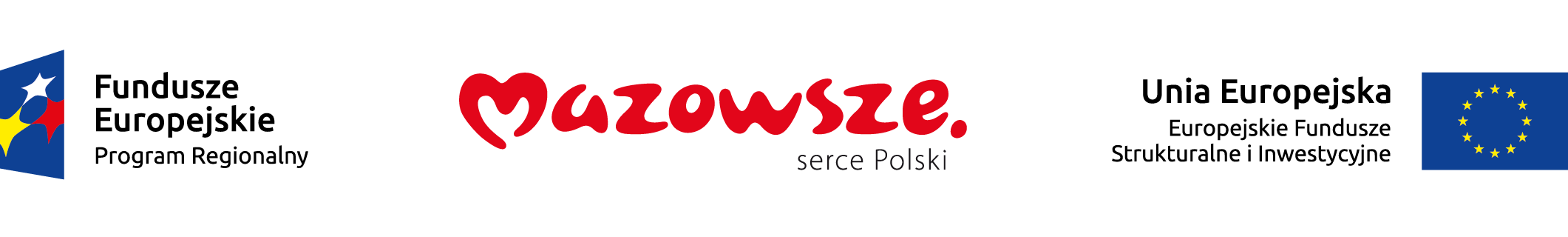 V POSIEDZENIE KOMITETU MONITORUJĄCEGO REGIONALNY PROGRAM OPERACYJNY WOJEWODZTWA MAZOWIECKIEGO NA LATA 2014-202020 LISTOPADA 2015 r.AGENDA__________________________________________________________________________GODZ. 10.45: REJESTRACJA UCZESTNIKÓW POSIEDZENIA KOMITETU MONITORUJĄCEGOGODZ. 11.00 OTWARCIE POSIEDZENIA Powitanie i przyjęcie porządku spotkania. Prezentacja oraz głosowanie nad przyjęciem kryteriów dla Działania 1.2: Działalność badawczo - rozwojowa przedsiębiorstw.Prezentacja oraz głosowanie nad przyjęciem kryteriów dla Działania 4.2: Efektywność energetyczna.Prezentacja oraz głosowanie nad przyjęciem kryteriów dla Działania 8.2: Aktywizacja zawodowa osób nieaktywnych zawodowo.Prezentacja oraz głosowanie nad przyjęciem kryteriów dla Działania 9.2: Usługi społeczne i usługi opieki zdrowotnej.Prezentacja warunków ex-ante mających zastosowanie dla regionu w odniesieniu do Regionalnego Programu Operacyjnego Województwa Mazowieckiego na lata 2014-2020.Sprawy różne.Podsumowanie i zakończenie piątego posiedzenia KM. 